О признании утратившими силу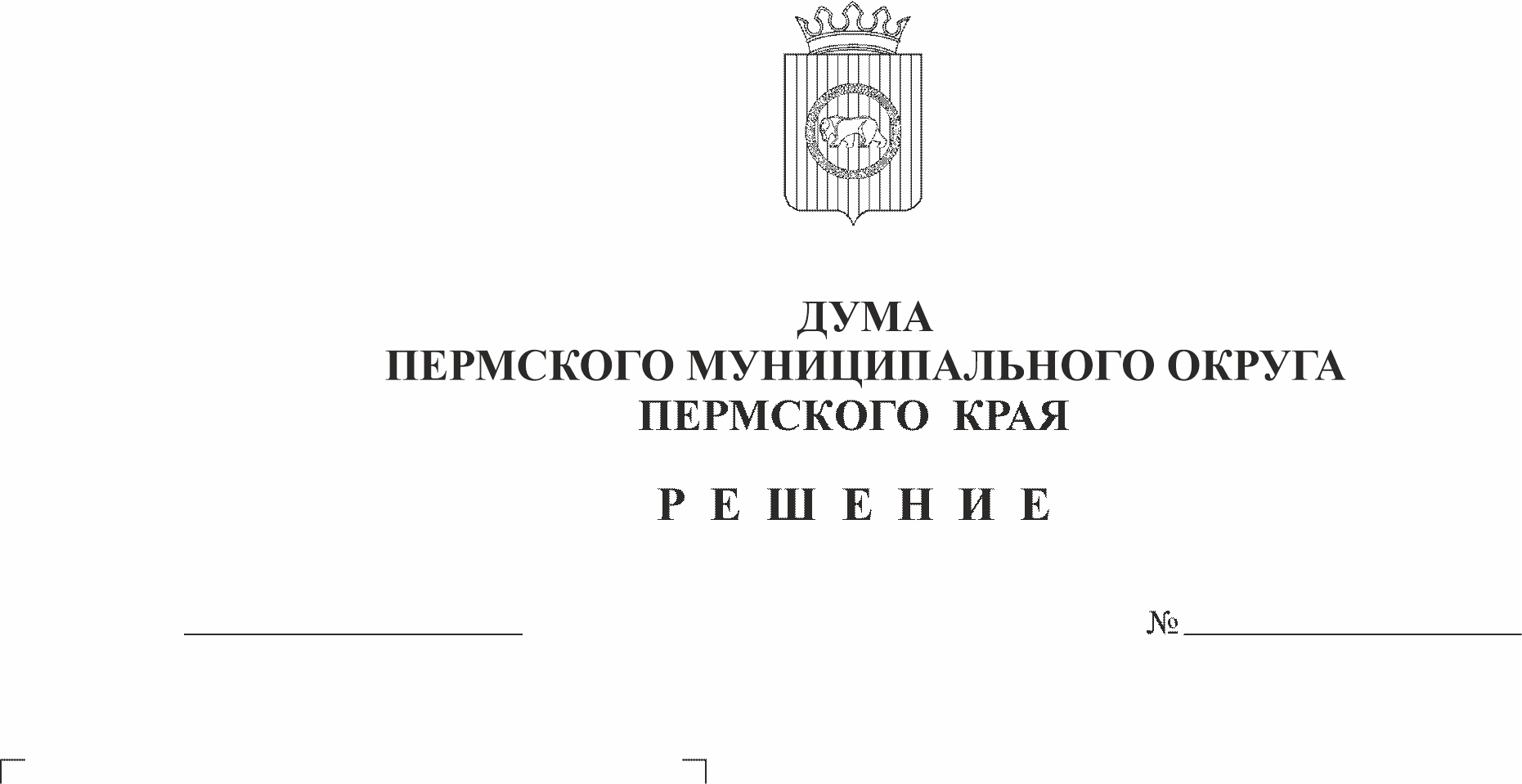 решений Советов депутатовсельских поселений по местнымналогамВ соответствии с пунктом 4 статьи 12 Налогового кодекса Российской Федерации, частью 1 статьи 8 Закона Пермского края от 29 апреля 2022 г. № 75-ПК «Об образовании нового муниципального образования Пермский муниципальный округ Пермского края»,Дума Пермского муниципального округа Пермского края РЕШАЕТ:1. Признать утратившими силу решения Советов депутатов Бершетского сельского поселения, Гамовского сельского поселения, Двуреченского сельского поселения, Заболотского сельского поселения, Кондратовского сельского поселения, Кукуштанского сельского поселения, Култаевского сельского поселения, Лобановского сельского поселения, Пальниковского сельского поселения, Платошинского сельского поселения, Савинского сельского поселения, Сылвенского сельского поселения, Усть-Качкинского сельского поселения, Фроловского сельского поселения, Хохловского сельского поселения, Юговского сельского поселения, Юго-Камского сельского поселения Пермского муниципального района согласно приложению к настоящему решению.2. Настоящее решение опубликовать в бюллетене муниципального образования «Пермский муниципальный округ» и разместить на официальном сайте Пермского муниципального округа в информационно-телекоммуникационной сети Интернет www.permraion.ru.3. Настоящее решение вступает в силу с 01 января 2023 года, но не ранее чем по истечении одного месяца со дня его официального опубликования и не ранее первого числа очередного налогового периода по соответствующему налогу.4. Контроль за исполнением решения возложить на комитет Думы Пермского муниципального округа по экономическому развитию, бюджету и налогам.Председатель ДумыПермского муниципального округаПермского края 	Д.В. ГордиенкоИ.п. главы муниципального округа -главы администрации Пермскогомуниципального округаПермского края 	В.Ю. ЦветовПриложениек решению ДумыПермского муниципальногоокруга Пермского краяот 27.10.2022 № 24ПЕРЕЧЕНЬрешений Советов депутатов Бершетского сельского поселения, Гамовского сельского поселения, Двуреченского сельского поселения, Заболотского сельского поселения, Кондратовского сельского поселения, Кукуштанского сельского поселения, Култаевского сельского поселения, Лобановского сельского поселения, Пальниковского сельского поселения, Платошинского сельского поселения, Савинского сельского поселения, Сылвенского сельского поселения, Усть-Качкинского сельского поселения, Фроловского сельского поселения, Хохловского сельского поселения, Юговского сельского поселения, Юго-Камского сельского поселения Пермского муниципального района, подлежащих признанию утратившими силу1. Решения Совета депутатов Бершетского сельского поселения:от 22 ноября 2017 г. № 51 «Об установлении налога на имущество физических лиц на территории Бершетского сельского поселения»;от 26 декабря 2017 г. № 69 «О внесении изменений в решение Совета депутатов от 22.11.2017 № 51 «Об установлении налога на имущество физических лиц на территории Бершетского сельского поселения»;от 16 января 2019 г. № 4 «Об установлении земельного налога»;от 25 декабря 2019 г. № 50 «О внесении изменений в решение Совета депутатов Бершетского сельского поселения от 22.11.2017 № 51 «Об установлении налога на имущество физических лиц на территории Бершетского сельского поселения»;от 25 декабря 2019 г. № 54 «О внесении изменений в Положение о порядке исчисления и уплаты земельного налога на территории Бершетского сельского поселения, утвержденного решением Совета депутатов от 16.01.2019 № 4»;от 04 февраля 2021 г. № 3 «О внесении изменений в Положение о порядке исчисления и уплаты земельного налога на территории Бершетского сельского поселения, утвержденного решением Совета депутатов от 16.01.2019 № 4».2. Решения Совета депутатов Гамовского сельского поселения:от 23 ноября 2005 г. № 13 «Об установлении земельного налога»;от 13 апреля 2006 г. № 52 «О протесте прокурора Пермского района»;от 04 декабря 2007 г. № 174 «О внесении дополнений в решение Совета депутатов от 23.11.2005 № 13 «Об установлении земельного налога»;от 14 мая 2010 г. № 134 «О внесении изменений в решение Совета депутатов от 23.11.2005 № 13 «Об установлении земельного налога»;от 21 декабря 2010 г. № 168 «О внесении изменений в решение Совета депутатов от 23.11.2005 № 13 «Об установлении земельного налога»;от 17 июня 2013 г. № 349 «О внесении изменений в Положение о порядке исчисления и уплаты земельного налога, утвержденное решением Совета депутатов от 23.11.2005 № 13 «Об установлении земельного налога»;от 10 сентября 2015 г. № 129 «О внесении изменений в Положение о порядке исчисления и уплаты земельного налога, утвержденное решением Совета депутатов от 23.11.2005 № 13 «Об установлении земельного налога»;от 22 апреля 2016 г. № 181 «О внесении изменений в Положение о порядке исчисления и уплаты земельного налога, утвержденное решением Совета депутатов от 23.11.2005 № 13»;от 24 ноября 2016 г. № 208 «О предоставлении льгот по уплате налога на имущество, земельного налога членам добровольной народной дружины Гамовского сельского поселения и добровольной пожарной охраны (команды, дружины), сформированной на территории Гамовского сельского поселения (в ред. от 26.12.2016 № 226)»; от 21 ноября 2017 г. № 277 «Об установлении налога на имущество физических лиц на территории Гамовского сельского поселения»; от 22 ноября 2018 г. № 17 «О предоставлении льгот по земельному налогу»; от 14 июня 2019 г. № 49 «О внесении изменений в решение Совета депутатов Гамовского сельского поселения от 21.11.2017 № 277 «Об установлении налога на имущество физических лиц на территории Гамовского сельского поселения»; от 22 ноября 2019 г. № 64 «О внесении изменений в Положение о порядке исчисления и уплаты земельного налога, утвержденное решением Совета депутатов от 23.11.2005 № 13»; от 13 февраля 2020 г. № 87 «О внесении изменений в Положение о порядке исчисления и уплаты земельного налога, утвержденное решением Совета депутатов от 23.11.2005 № 13».3. Решения Совета депутатов Двуреченского сельского поселения:3.1. от 17 мая 2011 г. № 216 «О предоставлении льгот по земельному налогу»;3.2. от 21 ноября 2017 г. № 199 «Об установлении на территории муниципального образования «Двуреченское сельское поселение» налога на имущество физических лиц»;3.3. от 28 ноября 2018 г. № 22 «О предоставлении льгот по земельному налогу»;3.4. от 07 ноября 2019 г. № 68 «Об отмене решения от 31.07.2012 № 278 «О внесении и изменений в решение от 17.05.2011 № 216 «О предоставлении льгот по земельному налогу»;3.5. от 29 декабря 2019 г. № 83 «Об утверждении Положения о земельном налоге на территории Двуреченского сельского поселения»;3.6. от 06 апреля 2021 г. № 149 «О внесении изменений в решение от 21.11.2017 № 199 «Об установлении на территории муниципального образования «Двуреченское сельское поселение» налога на имущество физических лиц»;3.7. от 28 апреля 2021 г. № 156 «О внесении изменений в решение от 21.11.2017 № 199 «Об установлении на территории муниципального образования «Двуреченское сельское поселение» налога на имущество физических лиц».4. Решения Совета депутатов Заболотского сельского поселения:4.1. от 23 ноября 2005 г. № 17 «Об установлении земельного налога»;4.2. от 26 сентября 2012 г. № 313 «О внесении изменений в решение Совета депутатов от 23.11.2005 № 17 «Об установлении земельного налога»;4.3. от 24 апреля 2013 г. № 366 «О предоставлении налоговых льгот по уплате земельного налога многодетным семьям»;4.4. от 22 ноября 2017 г. № 311 «Об установлении налога на имущество физических лиц на территории Заболотского сельского поселения»;4.5. от 27 ноября 2019 г. № 98 «О внесении изменений в решение Совета депутатов от 23.11.2005 № 17 «Об установлении земельного налога»;4.6. от 22 апреля 2021 г. № 159 «О внесении изменений в решение Совета депутатов от 23.11.2005 № 17 «Об установлении земельного налога»;4.7. от 27 октября 2021 г. № 188 «Об отмене решения Совета депутатов от 08.09.2021 № 179 «О внесении изменений в решение Совета депутатов от 23.11.2005 № 17 «Об установлении земельного налога».5. Решения Совета депутатов Кондратовского сельского поселения:5.1. от 30 августа 2017 г. № 296 «О предоставлении льгот по земельному налогу»;5.2. от 23 ноября 2017 г. № 308 «Об установлении налога на имущество физических лиц на территории Кондратовского сельского поселения»;5.3. от 29 августа 2018 г. № 377 «О внесении изменений в решение Совета депутатов Кондратовского сельского поселения от 23.11.2017 № 308 «Об установлении налога на имущество физических лиц на территории Кондратовского сельского поселения»;5.4. от 19 июня 2019 г. № 71 «О внесении изменений в решение Совета депутатов Кондратовского сельского поселения от 23.11.2017 № 308 «Об установлении налога на имущество физических лиц на территории Кондратовского сельского поселения»;5.5. от 25 декабря 2019 г. № 136 «Об утверждении размера, порядка исчисления и уплаты земельного налога».6. Решения Совета депутатов Кукуштанского сельского поселения:6.1. от 19 октября 2017 г. № 695 «О предоставлении льгот по уплате земельного налога»;6.2. от 21 ноября 2017 г. № 701 «Об установлении налога на имущество физических лиц на территории Кукуштанского сельского поселения»;6.3. от 26 марта 2018 г. № 726 «О внесении изменений и дополнений в решение Совета депутатов Кукуштанского сельского поселения от 21.11.2017 № 701 «Об установлении налога на имущество физических лиц на территории Кукуштанского сельского поселения»;6.4. от 24 июня 2019 г. № 819 «О внесении изменений и дополнений в решение Совета депутатов Кукуштанского сельского поселения от 21.11.2017 № 701 «Об установлении налога на имущество физических лиц на территории Кукуштанского сельского поселения»;6.5. от 16 марта 2020 г. № 14 «О внесении изменений и дополнений в решение Совета депутатов Кукуштанского сельского поселения от 21.11.2017 № 701 «Об установлении налога на имущество физических лиц на территории Кукуштанского сельского поселения»;6.6. от 19 октября 2020 г. № 48 «Об установлении земельного налога»;7. Решения Совета депутатов Култаевского сельского поселения:7.1. от 09 сентября 2010 г. № 172 «Об установлении земельного налога на территории Култаевского сельского поселения»7.2. от 14 декабря 2010 г. № 187 «О внесении изменений и дополнений в решение Совета депутатов Култаевского сельского поселения от 09.09.2010 № 172 «Об установлении земельного налога на территории Култаевского сельского поселения»;7.3. от 27 марта 2014 г. № 35 «О рассмотрении протеста прокурора на решение Совета депутатов от 25.12.2018 № 28 «Об освобождении на территории Култаевского сельского поселения от уплаты земельного налога налогоплательщиков, осуществляющих деятельность в границах территорий индустриальных (промышленных) парков, технопарков в сфере высоких технологий»;7.4. от 17 сентября 2015 г. № 140 «О внесении изменений в отдельные решения Совета депутатов Култаевского сельского поселения»;7.5. от 24 февраля 2016 г. № 174 «О внесении изменений в решение Совета депутатов от 09.09.2010 № 172 «Об установлении земельного налога на территории Култаевского сельского поселения»;7.6. от 10 марта 2017 г. № 269 «О предоставлении льгот по земельному налогу членам добровольной народной дружины Култаевского сельского поселения и добровольной пожарной охраны (команде, дружине), сформированной на территории Култаевского сельского поселения»;7.7. от 14 ноября 2017 г. № 313 «Об установлении налога на имущество физических лиц на территории Култаевского сельского поселения»;7.8. от 21 декабря 2017 г. № 326 «О внесении изменений в решение Совета депутатов от 14.11.2017 № 313 «Об установлении налога на имущество физических лиц на территории Култаевского сельского поселения»;7.9. от 31 июля 2019 г. № 64 «О внесении изменений в решение Совета депутатов от 14.11.2017 № 313 «Об установлении налога на имущество физических лиц на территории Култаевского сельского поселения»;7.10. от 12 декабря 2019 г. № 96 «О внесении изменений в решение Совета депутатов от 09.09.2010 № 172 «Об установлении земельного налога на территории Култаевского сельского поселения»;7.11. от 28 мая 2020 г. № 137 «О внесении изменений в решение Совета депутатов Култаевского сельского поселения от 14.11.2017 № 313 «Об установлении налога на имущество физических лиц на территории Култаевского сельского поселения»;7.12. от 20 июля 2021 г. № 192 «Об отмене решения Совета депутатов 15.09.2017 № 307 «Об установлении нулевой ставки налога на земли, занятые скотомогильниками».8. Решения Совета депутатов Лобановского сельского поселения:8.1. от 27 ноября 2014 г. № 83 «Об утверждении Положения о порядке исчисления и уплаты земельного налога на территории муниципального образования «Лобановское сельское поселение»;8.2. от 24 января 2013 г. № 4 «Об установлении дополнительных оснований признания безнадежными к взысканию недоимки, задолженности по пеням и штрафам по местным налогам»;8.3. от 24 декабря 2015 г. № 101 «О внесении изменений в решение Совета депутатов от 27.11.2014 № 83 «Об утверждении Положения о порядке исчисления и уплаты земельного налога на территории муниципального образования «Лобановское сельское поселение»;8.4. от 23 ноября 2017 г. № 50 «О внесении изменений в решение Совета депутатов от 27.11.2014 № 83 «Об утверждении Положения о порядке исчисления и уплаты земельного налога на территории муниципального образования «Лобановское сельское поселение»;8.5. от 23 ноября 2017 г. № 51 «Об установлении налога на имущество физических лиц на территории муниципального образования «Лобановское сельское поселение»;8.6. от 27 августа 2019 г. № 71 «О внесении изменений в решение Совета депутатов от 23.11.2017 № 51 «Об установлении налога на имущество физических лиц на территории муниципального образования «Лобановское сельское поселение»;8.7. от 21 ноября 2019 г. № 82 «О внесении изменений в решение Совета депутатов от 27.11.2014 № 83 «Об утверждении Положения о порядке исчисления и уплаты земельного налога на территории муниципального образования «Лобановское сельское поселение»;8.8. от 16 декабря 2019 г. № 85 «О признании утратившим силу решения Совета депутатов от 21.11.2019 № 81 «О предоставлении льгот по земельному налогу на 2020 год»;8.9. от 18 ноября 2020 г. № 51 «О внесении изменений и дополнений в решение Совета депутатов от 23.11.2017 № 51 «Об установлении налога на имущество физических лиц на территории муниципального образования «Лобановское сельское поселение».9. Решения Совета депутатов Пальниковского сельского поселения:9.1. от 24 мая 2016 г. № 13 «Об установлении земельного налога и утверждении Положения о порядке уплаты земельного налога на территории Пальниковского сельского поселения»;9.2. от 23 ноября 2017 г. № 42 «Об установлении налога на имущество физических лиц на территории Пальниковского сельского поселения»;9.3. от 11 мая 2018 г. № 11 «О внесении изменений в решение Совета депутатов от 24.05.2016 № 13 «Об установлении земельного налога и утверждении Положения о порядке уплаты земельного налога на территории Пальниковского сельского поселения»;9.4. от 16 июля 2019 г. № 14 «О внесении изменений в решение Совета депутатов Пальниковского сельского поселения от 23.11.2017 № 42 «Об установлении налога на имущество физических лиц на территории Пальниковского сельского поселения»;9.5. от 30 октября 2019 г. № 29 «О внесении изменений в решение от 16.07.2019 № 14 «О внесении изменений в решение Совета депутатов Пальниковского сельского поселения от 23.11.2017 № 42 «Об установлении налога на имущество физических лиц на территории Пальниковского сельского поселения»;9.6. от 26 ноября 2019 г. № 33 «О внесении изменений в решение Совета депутатов от 24.05.2016 № 13 «Об установлении земельного налога и утверждении Положения о порядке уплаты земельного налога на территории Пальниковского сельского поселения»;9.7. от 27 сентября 2021 г. № 32 «О внесении изменений в решение Совета депутатов Пальниковского сельского поселения от 23.11.2017 № 42 «Об установлении налога на имущество физических лиц на территории Пальниковского сельского поселения».10. Решения Совета депутатов Платошинского сельского поселения:10.1. от 23 ноября 2017 г. № 258 «Об установлении земельного налога»;10.2. от 23 ноября 2017 г. № 259 «Об установлении налога на имущество физических лиц»;10.3. от 13 ноября 2018 г. № 14 «О предоставлении льгот по уплате земельного налога отдельным категориям налогоплательщиков»;10.4. от 20 июня 2019 г. № 50 «О внесении изменений в решение Совета депутатов от 23.11.2017 № 259 «Об установлении налога на имущество физических лиц»;10.5. от 23 октября 2019 г. № 64 «О внесении изменений в Положение о порядке исчисления и уплаты земельного налога на территории Платошинского сельского поселения, утвержденное решением Совета депутатов от 23.11.2017 № 258 «Об установлении земельного налога»; 10.6. от 22 сентября 2021 г. № 180 «О внесении изменения в Положение о порядке исчисления и уплаты земельного налога на территории Платошинского сельского поселения, утвержденное решением Совета депутатов от 23.11.2017 № 258 «Об установлении земельного налога».11. Решения Совета Депутатов Савинского сельского поселения:11.1. от 24 ноября 2017 г. № 389 «Об установлении налога на имущество физических лиц на территории Савинского сельского поселения»;11.2. от 20 декабря 2019 г. № 91 «О земельном налоге на территории Савинского сельского поселения» 11.3. от 27 февраля 2020 г. № 107 «О внесении изменений в Положение о земельном налоге на территории Савинского сельского поселения, утвержденное решением Совета депутатов Савинского сельского поселения от 20.12.2019 № 91»; 11.4. от 09 сентября 2021 г. № 185 «О внесении изменений в Положение о земельном налоге на территории Савинского сельского поселения, утвержденное решением Совета депутатов Савинского сельского поселения от 20.12.2019 № 91».12. Решения Совета депутатов Сылвенского сельского поселения:12.1. от 30 ноября 2010 г. № 31 «Об установлении земельного налога»;12.2. от 04 мая 2011 г. № 14 «О внесении изменений и дополнений в решение Совета депутатов от 30.11.2010 «Об установлении земельного налога»;12.3. от 29 ноября 2012 г. № 65 «О рассмотрении протеста прокуратуры Пермского района от 07.11.2012 № 2-4-2012»;12.4. от 23 ноября 2017 г. № 73 «Об установлении налога на имущество физических лиц на территории Сылвенского сельского поселения»;12.5. от 23 ноября 2017 г. № 76 «О внесении изменений в Положение о порядке исчисления и уплаты земельного налога на территории Сылвенского сельского поселения, утвержденное решением Совета депутатов от 30.11.2010 № 31 (в ред. решения от 25.02.2016 № 4) (второе чтение)»;12.6. от 30 октября 2018 г. № 69 «О предоставлении льгот по земельному налогу (второе чтение)»;12.7. от 27 июня 2019 г. № 41 «О внесении изменений в Положение о порядке исчисления и уплаты земельного налога на территории Сылвенского сельского поселения, утвержденное решением Совета депутатов от 30.11.2010 № 31 (в ред. решений от 04.05.2011 № 14, от 29.11.2012 № 65, от 25.02.2016 № 4, от 23.11.2017 № 76) (второе чтение)»;12.8. от 17 сентября 2019 г. № 60 «О внесении изменений в решение Совета депутатов от 23.11.2017 № 73 «Об установлении налога на имущество физических лиц на территории Сылвенского сельского поселения»;12.9. от 27 ноября 2019 № 98 «О внесении изменений в Положение о порядке исчисления и уплаты земельного налога на территории Сылвенского сельского поселения, утвержденное решением Совета депутатов от 30.11.2010 № 31 (в ред. решений от 04.05.2011 № 14, от 29.11.2012 № 65, от 25.02.2016 № 4, от 23.11.2017 № 76, от 27.06.2019 № 41»);12.10. от 26 мая 2020 г. № 43 «О внесении изменений в решение Совета депутатов Сылвенского сельского поселения от 23.11.2017 № 73 «Об установлении налога на имущество физических лиц на территории Сылвенского сельского поселения»;12.11. от 25 февраля 2016 г. № 4 «О внесении изменений в Положение о порядке исчисления и уплаты земельного налога, утвержденное решением Совета депутатов Сылвенского сельского поселения от 30.11.2010 № 31 «Об установлении земельного налога» (второе чтение)»;12.12. от 12 июля 2021 г. № 45 «О предоставлении льгот по земельному налогу».13. Решения Совета депутатов Усть-Качкинского сельского поселения:13.1. от 18 апреля 2011 г. № 178 «Об освобождении от уплаты земельного налога ветеранов и инвалидов Великой Отечественной войны»;13.2. от 29 марта 2013 г. № 334 «О предоставлении налоговых льгот по уплате земельного налога отдельным категориям налогоплательщиков»;13.3. от 29 августа 2013 г. № 362 «О внесении изменений и дополнений в решение Совета депутатов от 29.03.2013 № 334 «О предоставлении налоговых льгот по уплате земельного налога отдельным категориям налогоплательщиков»;13.4. от 18 ноября 2013 г. № 23 «Об установлении земельного налога»;13.5. от 23 декабря 2015 г. № 166 «О внесении изменений в решение Совета депутатов от 18.11.2013 № 23 «Об установлении земельного налога»;13.6. от 17 июля 2017 г. № 264 «О предоставлении льгот по земельному налогу»;13.7. от 23 ноября 2017 г. № 284 «Об установлении налога на имущество физических лиц на территории Усть-Качкинского сельского поселения»;13.8. от 24 декабря 2018 г. № 33 «О внесении изменений в решение Совета депутатов от 17.07.2017 № 264 «О предоставлении льгот по земельному налогу»;13.9. от 15 мая 2019 г. № 58 «О предоставлении налоговых льгот по уплате земельного налога отдельным категориям налогоплательщиков»;13.10. от 23 октября 2019 г. № 85 «О внесении изменений в решение Совета депутатов Усть-Качкинского сельского поселения от 23.11.2017 № 284 «Об установлении налога на имущество физических лиц на территории Усть-Качкинского сельского поселения»;13.11. от 10 декабря 2019 г. № 96 «О внесении изменений в решение Совета депутатов Усть-Качкинского сельского поселения от 23.11.2017 № 284 «Об установлении земельного налога».14. Решения Совета депутатов Фроловского сельского поселения:14.1. от 05 мая 2014 г. № 43 «Об установлении земельного налога во Фроловском сельском поселении»;14.2. от 05 мая 2016 г. № 165 «О внесении изменений в решение Совета депутатов № 43 от 05.05.2014 «Об установлении земельного налога во Фроловском сельском поселении»;14.3. от 21 ноября 2017 г. № 243 «Об установлении налога на имущество физических лиц на территории Фроловского сельского поселения»;14.4. от 25 декабря 2018 г. № 42 «О предоставлении льгот по земельному налогу»;14.5. от 28 ноября 2019 г. № 97 «О внесении изменений и дополнений в решение Совета депутатов Фроловского сельского поселения от 21.11.2017 № 243 «Об установлении налога на имущество физических лиц на территории Фроловского сельского поселения»;14.6. от 28 ноября 2019 г. № 98 «О внесении изменений и дополнений в решение Совета депутатов Фроловского сельского поселения от 05.05.2014 № 43 «Об установлении земельного налога во Фроловском сельском поселении»;14.7. от 26 марта 2020 г. № 118 «О внесении изменений и дополнений в решение Совета депутатов Фроловского сельского поселения от 21.11.2017 № 243 «Об установлении налога на имущество физических лиц на территории Фроловского сельского поселения».15. Решения Совета депутатов Хохловского сельского поселения:15.1. от 16 ноября 2017 г. № 182 «Об установлении налога на имущество физических лиц на территории муниципального образования «Хохловское сельское поселение»;15.2. от 30 августа 2019 г. № 52 «О внесении изменений в решение Совета депутатов от 16.11.2017 № 182 «Об установлении налога на имущество физических лиц на территории муниципального образования «Хохловское сельское поселение»;15.3. от 24 сентября 2019 г. № 62 «О внесении изменений в решение Совета депутатов от 16.11.2017 № 182 «Об установлении налога на имущество физических лиц на территории муниципального образования «Хохловское сельское поселение»;15.4. от 05 августа 2021 г. № 154 «О внесении изменений в решение Совета депутатов от 16.11.2017 № 182 «Об установлении налога на имущество физических лиц на территории муниципального образования «Хохловское сельское поселение»;15.5. от 05 августа 2021 г. № 159 «Об утверждении Положения о порядке исчисления и уплаты земельного налога на территории Хохловского сельского поселения».16. Решения Совета депутатов Юговского сельского поселения:16.1. от 23 ноября 2005 г. № 14 «Об установлении земельного налога муниципального образования «Юговское сельское поселение»;16.2. от 23 ноября 2017 г. № 230 «Об установлении налога на имущество физических лиц на территории муниципального образования «Юговское сельское поселение» Пермского района Пермского края»;16.3. от 21 ноября 2019 г. № 87 «О внесении изменений в решение Совета депутатов Юговского сельского поселения от 18.11.2005 № 14 «Об установлении земельного налога».17. Решения Совета депутатов Юго-Камского сельского поселения:17.1. от 23 ноября 2017 г. № 276 «Об установлении налога на имущество физических лиц на территории Юго-Камского сельского поселения»;17.2. от 28 ноября 2019 г. № 73 «О внесении изменений в решение Совета депутатов Юго-Камского сельского поселения от 23.11.2017 № 276 «Об установлении налога на имущество физических лиц на территории Юго-Камского сельского поселения»;17.3. от 19 декабря 2019 г. № 80 «Об установлении земельного налога и утверждении Положения о порядке уплаты земельного налога на территории Юго-Камского сельского поселения»;17.4. от 28 октября 2021 г. № 152 «О внесении изменений в решение Совета депутатов Юго-Камского сельского поселения от 19.12.2019 № 80 «Об установлении земельного налога и утверждении Положения о порядке уплаты земельного налога на территории Юго-Камского сельского поселения».